ПРОЕКТ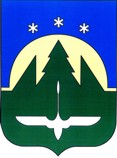 АДМИНИСТРАЦИЯ ГОРОДА ХАНТЫ-МАНСИЙСКАХанты-Мансийского автономного округа-ЮгрыПОСТАНОВЛЕНИЕот  _________________                                                                          №  _____О внесении изменений в постановлениеАдминистрации города Ханты-Мансийскаот 27.01.2015 № 34 «О закреплении муниципальных общеобразовательных организаций города Ханты-Мансийска, подведомственных Департаменту образования Администрации города Ханты-Мансийска, за определенными территориямимуниципального образования город Ханты-Мансийск»В соответствии с Федеральным законом от 29.12.2012 № 273-ФЗ «Об образовании в Российской Федерации», приказом Министерства образования и науки Российской Федерации от 22.01.2014 № 32 «Об утверждении порядка приема граждан на обучение по образовательным программам начального общего, основного общего и среднего общего образования», руководствуясь статьей 71 Устава города Ханты-Мансийска:Внести в постановление Администрации города Ханты-Мансийска от 27.01.2015 № 34 «О закреплении муниципальных общеобразовательных организаций города Ханты-Мансийска, подведомственных Департаменту образования Администрации города Ханты-Мансийска, за определенными территориями муниципального образования город Ханты-Мансийск» (далее - постановление) изменения, изложив приложение к постановлению в новой редакции согласно приложению к настоящему постановлению.2. Настоящее постановление вступает в силу после дня его официального опубликования.Глава Администрации города Ханты-Мансийска                                                                              М.П. РяшинЛист рассылкик постановлению Администрации города Ханты-Мансийска«О внесении изменений в постановление Администрации города Ханты-Мансийска от 27.01.2015 № 34 «О закреплении муниципальных общеобразовательных организаций города Ханты-Мансийска, подведомственных Департаменту образования Администрации города Ханты-Мансийска, за определенными территориямимуниципального образования город Ханты-Мансийск» 1. Первому заместителю Главы Администрации города Ханты-Мансийска Дунаевской Н.А. – 1 экз. 2. Заместителю Главы Администрации города Ханты-Мансийска Черкуновой И.А. – 1 экз. 3. Директору Департамента образования Администрации города Ханты-Мансийска Личкуну Ю.М. – 1 экз. 4. Начальнику юридического управления Администрации города Ханты-Мансийска – Романюку А.С. – 1 экз.